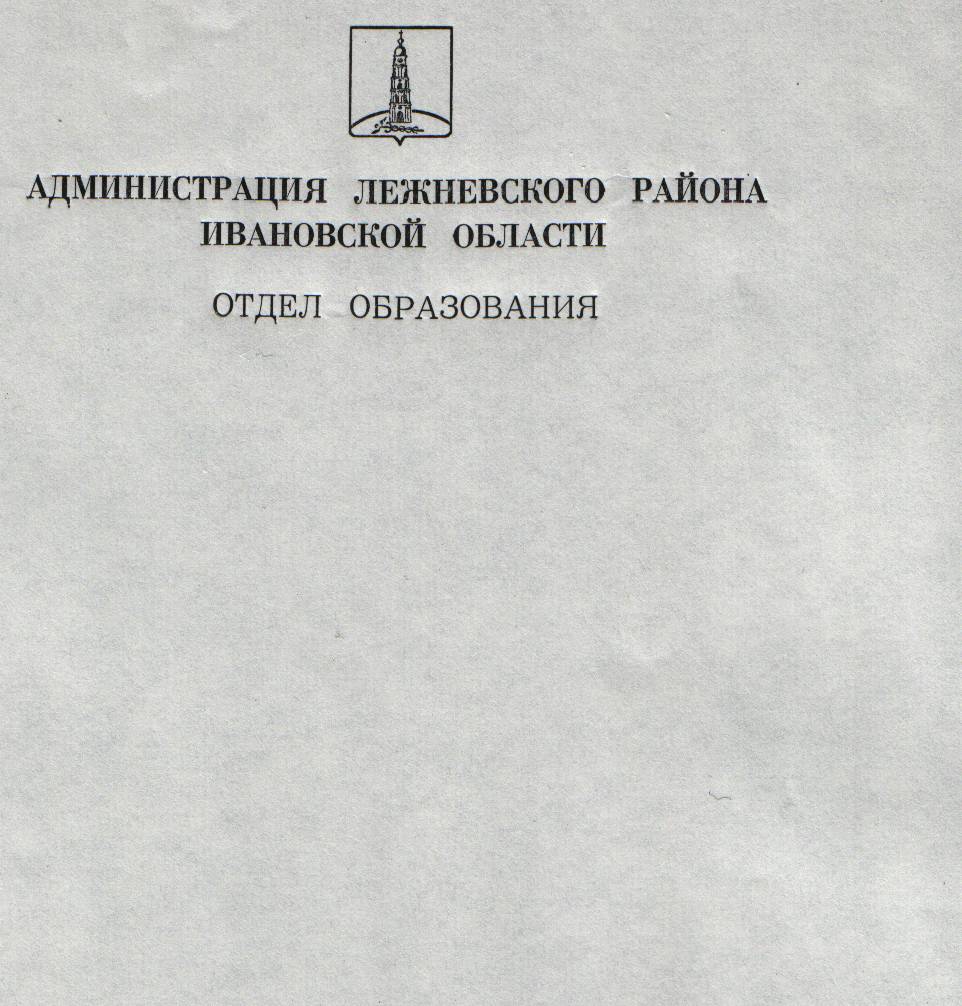 Муниципальное бюджетное общеобразовательное учреждениеНово-Горкинская средняя школаМБОУ Ново-Горкинская СШЛежневского района Ивановской областиТел.\факс (49357)28-367Электронный адрес: Novgork-schkol@yandex.ru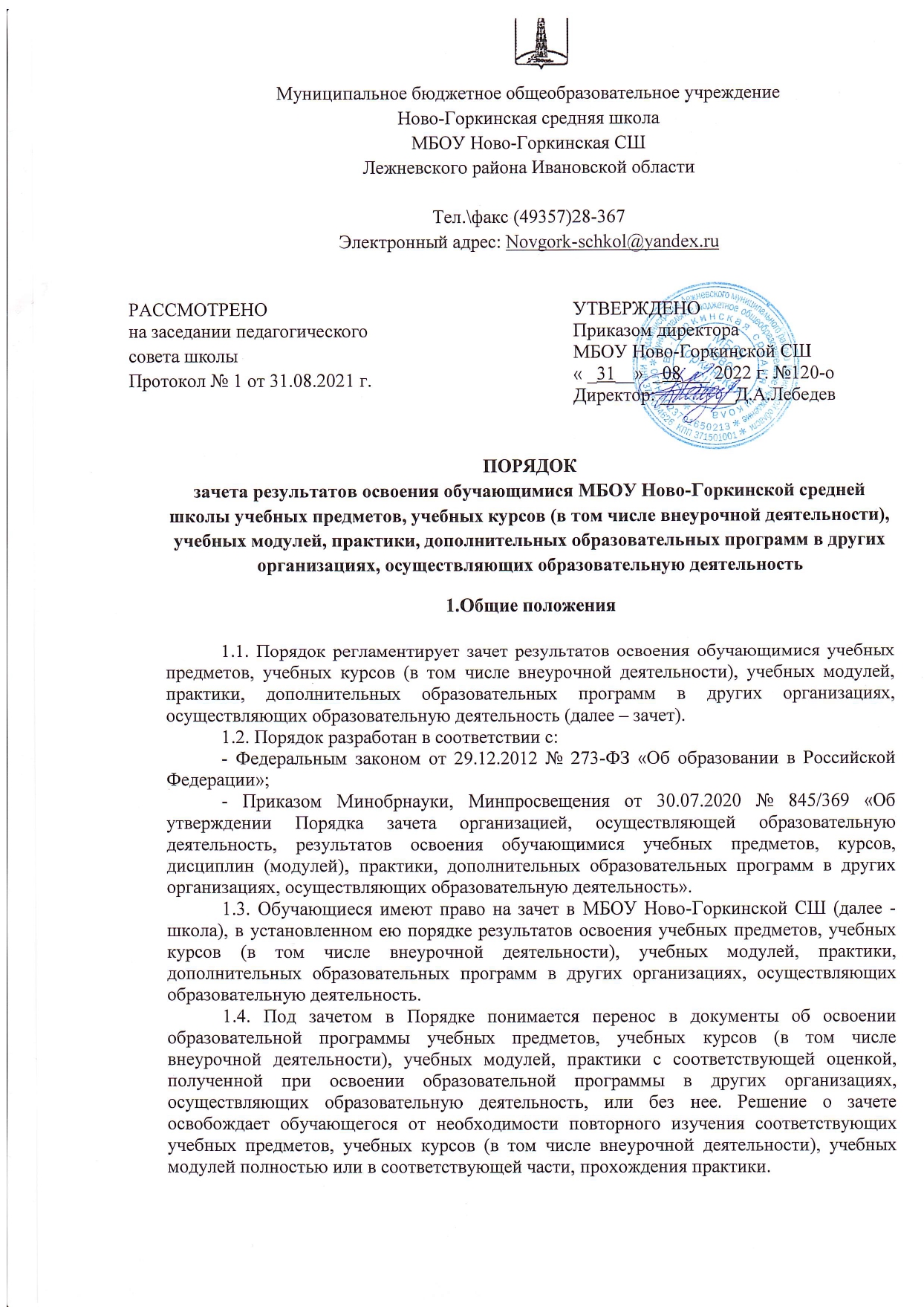 ПОРЯДОК                                                                                                                                                            зачета результатов освоения обучающимися МБОУ Ново-Горкинской средней школы учебных предметов, учебных курсов (в том числе внеурочной деятельности), учебных модулей, практики, дополнительных образовательных программ в других организациях, осуществляющих образовательную деятельность1.Общие положения1.1. Порядок регламентирует зачет результатов освоения обучающимися учебных предметов, учебных курсов (в том числе внеурочной деятельности), учебных модулей, практики, дополнительных образовательных программ в других организациях, осуществляющих образовательную деятельность (далее – зачет). 1.2. Порядок разработан в соответствии с: - Федеральным законом от 29.12.2012 № 273-ФЗ «Об образовании в Российской Федерации»; - Приказом Минобрнауки, Минпросвещения от 30.07.2020 № 845/369 «Об утверждении Порядка зачета организацией, осуществляющей образовательную деятельность, результатов освоения обучающимися учебных предметов, курсов, дисциплин (модулей), практики, дополнительных образовательных программ в других организациях, осуществляющих образовательную деятельность». 1.3. Обучающиеся имеют право на зачет в МБОУ Ново-Горкинской СШ (далее - школа), в установленном ею порядке результатов освоения учебных предметов, учебных курсов (в том числе внеурочной деятельности), учебных модулей, практики, дополнительных образовательных программ в других организациях, осуществляющих образовательную деятельность. 1.4. Под зачетом в Порядке понимается перенос в документы об освоении образовательной программы учебных предметов, учебных курсов (в том числе внеурочной деятельности), учебных модулей, практики с соответствующей оценкой, полученной при освоении образовательной программы в других организациях, осуществляющих образовательную деятельность, или без нее. Решение о зачете освобождает обучающегося от необходимости повторного изучения соответствующих учебных предметов, учебных курсов (в том числе внеурочной деятельности), учебных модулей полностью или в соответствующей части, прохождения практики. 2. Форма и порядок подачи документов2.1. Для получения зачета совершеннолетний обучающийся или родители (законные представители) несовершеннолетнего обучающегося представляют в школу следующие документы: заявление о зачете результатов (Приложение 1) в котором содержится Ф.И.О. заявителя (Ф.И.О. обучающегося в заявлении законного представителя); наименование учебных предметов, учебных курсов (в том числе внеурочной деятельности), учебных модулей, по которым проводится зачет результатов освоения учебных предметов, учебных курсов (в том числе внеурочной деятельности), учебных модулей, класс (классы), год (годы) изучения, количество часов, отметка, полное наименование и юридический адрес сторонней организации, дата, подпись; документ об образовании или обучении, в том числе справку об обучении или о периоде обучения; копию лицензии на осуществление образовательной деятельности организации, осуществляющей образовательную деятельность, в которой ранее обучающийся получал общее образование. 2.2. К заявлению прилагается заверенная подписью руководителя и печатью сторонней организации справка, содержащая следующую информацию: названия учебных предметов, учебных курсов (в том числе внеурочной деятельности), учебных модулей; класс (классы), год (годы) изучения; объем учебных часов, предусмотренных для изучения учебных предметов, учебных курсов (в том числе внеурочной деятельности), учебных модулей в учебном плане сторонней организации; планируемые результаты пройденного обучения; форма (формы) промежуточной аттестации обучающегося в соответствии с учебным планом сторонней организации; отметка (отметки) по результатам промежуточной аттестации. 2.3. Заявление о зачете подается в школу лично совершеннолетним обучающимся или родителями (законными представителями) несовершеннолетнего обучающегося. Допускается подача собственноручно подписанного заявления о зачете в виде скан-копии, присланного на электронную почту школы. 3. Процедура зачета результатов3.1. Зачет осуществляется посредством сопоставления планируемых результатов по соответствующей части (учебному предмету, учебному курсу (в том числе внеурочной деятельности), учебному модулю, практике) образовательной программы, которую осваивает обучающийся (далее – часть осваиваемой образовательной программы), и результатов пройденного обучения, определенных освоенной ранее обучающимся образовательной программой (ее частью). 3.2. Зачету подлежат учебные предметы, учебные курсы (в том числе внеурочной деятельности), учебные модули учебного плана основной образовательной программы при совпадении их наименования, планируемых результатов освоения, а также, если объем часов соответствует не менее чем 90 процентам. 3.3. В случае несовпадения планируемых результатов освоения учебного предмета, учебного курса (в том числе внеурочной деятельности), учебного модуля, иных компонентов образовательной программы, по которой обучающийся проходил обучение (обучается), более чем на 5 процентов и (или) при недостатке объема часов более чем на 10 процентов решение о зачете результатов принимается по согласованию с педагогическим советом школы. 3.4. Педагогический совет вправе принять решение о прохождении обучающимся промежуточной аттестации по соответствующему учебному предмету, учебному курсу (в том числе внеурочной деятельности), учебному модулю в форме устного собеседования. Промежуточная аттестация проводится учителем, ведущим данный учебный предмет, учебный курс (в том числе внеурочной деятельности), учебный модуль. 3.5. В случае несовпадения формы результата («зачет» вместо балльной оценки) по желанию совершеннолетнего обучающегося или родителей (законных представителей) несовершеннолетнего обучающегося соответствующий учебный предмет, учебный курс (в том числе внеурочной деятельности), учебный модуль может быть зачтен с оценкой «удовлетворительно». 3.6. Зачет проводится не позднее одного месяца до начала государственной итоговой аттестации. Решение о зачете оформляется приказом директора школы. 3.7. Зачтенные результаты пройденного обучения учитываются в качестве результатов промежуточной аттестации по соответствующей части осваиваемой образовательной программы. 3.8. Получение зачета не освобождает обучающегося от прохождения государственной итоговой аттестации. 3.9. Результат зачета фиксируется в личном деле обучающегося. 3.10. Принятие решений о зачете в случае совместного ведения образовательной деятельности в рамках сетевой формы образовательных программ производится в соответствии с договором между школой и другой организацией, осуществляющей образовательную деятельность. 3.11. Дисциплины, освоенные обучающимися в другой организации, осуществляющей образовательную деятельность, но не предусмотренные учебным планом школы, могут быть зачтены обучающемуся по его письменному заявлению или заявлению родителей (законных представителей) несовершеннолетнего обучающегося. 3.12. При установлении несоответствия результатов пройденного обучения по освоенной ранее обучающимся образовательной программе (ее части) требованиям к планируемым результатам обучения по соответствующей части осваиваемой образовательной программы школа отказывает обучающемуся в зачете. 3.13. Решение об отказе в письменной форме или в форме электронного документа с обоснованием причин отказа в течение трех рабочих дней направляется совершеннолетнему обучающемуся или родителю (законному представителю) несовершеннолетнего обучающегося. 3.14. Не допускается взимание платы с обучающихся за установление соответствия и зачет.                                                                                           Приложение 1                                                                            к Порядку зачета результатов                                                                Директору МБОУ Ново-Горкинской СШ                                                                            _______________________(ФИО)                                                                           от _____________________(ФИО),                                                                             проживающей(щему) по адресу:                                                                            _____________________________                                                                             телефон:_____________________                                     заявление о зачете результатов Прошу зачесть мне (моему сыну, дочери (ФИО), обучающемуся(щейся) _______ «____» класса, результат освоения следующих предметов, изученных в _____________________________________________________,                                    (полное наименование сторонней организации) имеющей юридический адрес____________________________________: 1.________________________________(название предмета), изучен___ в ____ классе в ____ год__ обучения, в объеме ____(часов), отметка _____ 2.________________________________(название предмета), изучен___ в ____ классе в ____ год__ обучения, в объеме ____(часов), отметка _____ Справка _________________________________ прилагается.                          (наименование сторонней организации) «_____»______20____г.                                                                      Подпись